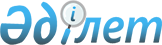 Об установлении ГУ "Отдел жилищно-коммунального хозяйства, пассажирского транспорта автомобильных дорог" акимата Костанайского района публичного сервитута на земельный участокРешение акима Ждановского сельского округа Костанайского района Костанайской области от 14 сентября 2023 года № 7
      В соответствии с Земельным кодексом Республики Казахстан, Законом Республики Казахстан "О местном государственном управлении и самоуправлении Республики Казахстан" аким Ждановского сельского округа Костанайского района РЕШИЛ:
      1. Установить ГУ "Отдел жилищно-комунального хозяйства, пасажирского транспорта и автомобильных дорог" Акимата Костанайского района публичный сервитут на земельный участок, расположенный в селе Ждановка Костанайского района общей площадью 2,3062 гектар, сроком на 4,5 года на безвозмездной основе для проектирования и строительства насосной станции 1-го подъема, 2-го подъема и подводящих, разводящих водопроводных сетей.
      2. Государственномму учреждению учреждения "Аппарат акима Ждановского сельского округа Костанайского района в установленном законодательством Республики Казахстан порядке обеспечить.
      1) направление копии настоящего решения в бумажном и электронном виде на казахском и русском языках в Республиканское государственное предприятие на праве хозяйственного ведения "Институт законодательства и правовой информации Республики Казахстан" для официального опубликования и включения в Эталонный контрольный банк нормативных правовых актов Республики Казахстан.
      2) размещение настоящего решения на Интернет-ресурсе акимата Костанайского района после его официального опубликования;
      3. Контроль за исполнением настоящего решения оставляю за собой.
      4. Настоящее решение вводится в действие по истечении десяти календарных дней после дня его первого официального опубликования.
					© 2012. РГП на ПХВ «Институт законодательства и правовой информации Республики Казахстан» Министерства юстиции Республики Казахстан
				
М. Ибраев
